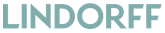 Unge sliter mest med mobilutgifteneMobilutgifter topper statistikken over hva de unge har mest problemer med å betale, ifølge en undersøkelse fra Lindorff.Undersøkelsen ser nærmere på betalingsmønstre blant unge, og er gjennomført av Norstat på vegne av Lindorff. 1000 nordmenn mellom 18 og 30 år har svart.– Den gode nyheten er at de fleste respondentene hevder de har god kontroll på privatøkonomien. Men for å sette dette litt i perspektiv - det er godt over 1 av 10 unge som har opplevd betalingsproblemer, ifølge undersøkelsen. Det mener vi er for mange, og Lindorff´s tall viser dessverre også en økning i antall betalingsanmerkninger blant unge, sier Anette Willumsen, administrerende direktør i Lindorff. 
Mobilutgifter på topp
– Når de først sliter, viser funnene at de unge har mest problemer med mobilutgifter, etterfulgt av husleie og studielån. Betalingsvansker knyttet til mobil underbygges også av våre egne tall, sier hun. I undersøkelsen sier 15 prosent av de spurte at de har hatt problemer med å betale regninger eller lån, mens det motsatte er tilfelle for 83 prosent av respondentene. Blant de som har opplevd betalingsvansker, har 27 prosent slitt med mobilutgifter. Betalingsproblemer knyttet til husleie, studielån og abonnementer utgjør videre 26 prosent, 24 prosent og 22 prosent av svarene. Boliglån og bredbånd er blant utgiftene som respondentene har minst utfordringer med. Blir et pengesluk for noen
– Med smarttelefoner har mobilbruken eskalert, og for noen blir mobilen et pengesluk. I tillegg til selve telefonen og abonnementet, er det en del unge som betaler for ekstra nettsurfing. Det er dessuten «skjulte» utgifter tilknyttet mobilen, på grunn av utgifter som belastes mobilregningen direkte, nedlasting av apper, enkel tilgang til abonnementer og netthandel. Dette resulterer igjen i økt pengebruk, sier Willumsen, som forteller at 7 av 10 i undersøkelsen handler via mobilen.– Vi må også huske på at mange unge betaler mobilregningen sin selv, i motsetning til de som er litt eldre og kanskje får mobilen dekket av arbeidsgiver, sier Willumsen, som råder de unge til å skaffe seg god oversikt over egen pengebruk. – Sett opp et budsjett, planlegg godt og følg med på regningene. Når det gjelder mobilen, kan det også være lurt å sammenligne priser hos ulike telekom-operatører, og ellers sjekke om du har skaffet deg abonnementer du ikke trenger. Disse er gjerne bare et par tastetrykk unna, men kan bli en dyr affære, sier hun. Funn fra undersøkelsenHvor god oversikt har du over din privatøkonomi?Svært dårlig: 1 %Dårlig: 2 %Helt ok: 27 %God: 36 %Svært god: 34 %Har du/ har du hatt problemer med å betale regninger eller betjene lån?Ja: 15 %Nei: 83 %Usikker: 3 %Hva har du hatt problemer med å betale? (dvs. hva var utgiftene knyttet til) 
Flere svar muligMobil: 27 %Husleie: 26 %Studielån: 24 %Abonnementer: 22 %Strøm: 18 %Forsikring: 18 %Bil og/eller båt: 17 %Nettshopping: 15 %Kollektiv transport: 12 %Treningsavgift: 12 %Mat/kafé/restaurant: 12 %Reise: 10 %Bredbånd: 8 %Boliglån: 8 % Shopping i butikk: 7 %Nettspill: 1 %Annet: 14 %Usikker: 11 %Hender det at du kjøper varer eller tjenester via mobilen?Ja, noen ganger: 61 %Ja, ofte: 9 %Nei, aldri: 25 %Usikker: 5 %Funn om de unge fra Lindorffanalysen 49.050 unge mellom 20 og 30 år stod oppført med betalingsanmerkning i fjerde kvartal 2016 – en nedgang på 1 prosent sammenlignet med fjerde kvartal i fjor. De har 223.744 betalingsanmerkninger – en økning på 4,8 prosent. Totalt har de utestående krav til en verdi av nærmere 3 milliarder kroner – en økning på 6 prosent. Personer mellom 26 og 30 år skylder mest penger per person – snittkravene ligger på 75.328 kroner, noe som er en økning på 5 prosent. Men økningen er høyest for de mellom 20 og 25 år, som skylder 40.646 kroner – en økning på 9 prosent. Personer mellom 26 og 30 år har flest anmerkninger i snitt per person - rundt 5 hver (økning på 5,5 %). De mellom 20 og 25 år har rundt 4 stykker hver (økning på 5,3 %).Personer under 20 år med betalingsanmerkning er i mindretall, og antallet har gått mye den siste tiden (nedgang på 18 prosent). Det gjelder også antall anmerkninger for denne gruppen (nedgang på 25 prosent). De yngste med betalingsproblemer skylder imidlertid stadig høyere summer per person, og her er det en økning på 18 prosent. Hvis vi sammenligner Lindorffs tall med SSBs befolknignstall, kommer det frem at 6,3 % av befolkningen mellom 20 og 30 år har betalingsanmerkninger. Ifølge SSBs tall er det 775.842 personer totalt i denne aldersgruppen, og 49.050 personer i denne aldersgruppen i Lindorffs statistikk som har betalingsanmerkning. For mer informasjon, kontakt
Stig Inge Eikemo, kommunikasjonsdirektør i Lindorff, stig-inge.eikemo@lindorff.com, mob. 90070384
Lene Kallum, kommunikasjonssjef i Lindorff, lene.kallum@lindorff.com, mob. 99107900
